Национална  научна конференцияПРИЛОЖЕНИЕ НА МАТЕМАТИКАТА, СТАТИСТИКАТА И ИНФОРМАЦИОННИТЕ ТЕХНОЛОГИИ ЗА МОДЕЛИРАНЕ НА ИКОНОМИЧЕСКИ И БИЗНЕС ПРОЦЕСИ София, УНСС, 8 октомври 2015Тематични направления:• Приложна математика• Статистика• Информационни технологии Специална сесия за студенти и докторанти: „Актуални проблеми на науката, образованието и реализацията в областта на приложната математика, статистика и информатика“Представените на конференцията доклади ще бъдат рецензирани от Програмен коми- тет и допуснатите ще бъдат публикувани в сборник.Срокове:15.09.2015 - изпращане на заявка за участие и  резюме на доклада на посочения адрес или e-mail15.11.2015 – изпращане на докладитеАдрес: 1700 София, Студентски град „Хр. Ботев“, Университет за национално и световно стопанство, Катедра „Математика“E-mail: mikr@unwe.bgУНИВЕРСИТЕТ ЗА НАЦИОНАЛНО И СВЕТОВНО СТОПАНСТВОФакултет “Приложна информатика и статистика“ Катедра  „Математика“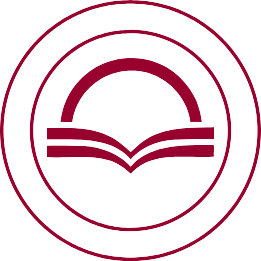 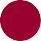 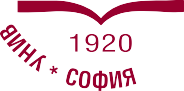 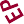 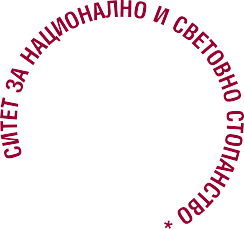 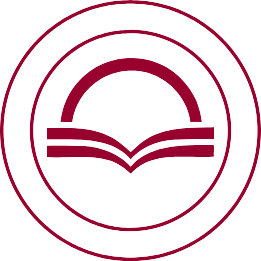 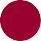 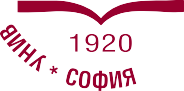 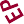 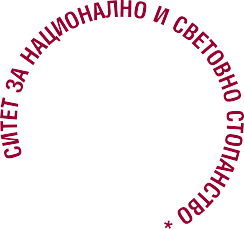 Национална научна конференция “ПРИЛОЖЕНИЕ НА МАТЕМАТИКАТА, СТАТИСТИКАТА И ИНФОРМАЦИОННИТЕ ТЕХНОЛОГИИ ЗА МОДЕЛИРАНЕ НА ИКОНОМИЧЕСКИ И БИЗНЕС ПРОЦЕСИ“ПОКАНА София, УНСС, 08 октомври 2015 г.Указание за форматиране на докладитеТекстът трябва да е не повече от 7 страници, форматирани както  следва:                           Page format: Page Setup - Margins – Top, Bottom –2.54 cm; Left, Right – 3.17 cm; Paper size – A4.Font: Times New Roman – 12 pt.Spacing: Paragraph - Indent and spacing – Indentations: Left, Right – 0 pt; Special: First line – 1.27; Spacing: Before – 6 pt, After – 0 pt; Line spacing – Single.Таблиците и формулите трябва да бъдат на Microsoft Word, а графичните изображения – на Microsoft Excel.Заглавието трябва да е с формат Bold – All caps, 12 pt – Centered.Името и фамилията на автора с научно звание и научна степен – под заглавието с формат Bold – Small caps, 12 pt – Centered.Месторабота и длъжност на автора: Footnote – Italic – 10 pt.Литература: списък с цитираните източници, номерирани и подредени по азбучен ред на имената на авторите – в края на текста – 10 pt.Работен език: български  Такса участие: 30 лв.Заявка за участие в научна конференция“ПРИЛОЖЕНИЕ НА МАТЕМАТИКАТА, СТАТИСТИКАТА И ИНФОРМАЦИОННИТЕ ТЕХНОЛОГИИ ЗА МОДЕЛИРАНЕ НА ИКОНОМИЧЕСКИ И БИЗНЕС ПРОЦЕСИ“Заглавие на доклада:................................................................................................................................................................................................................................................................................................................................................................Име и адрес на първия автор:Име и фамилия:....................................................................................................................................................Организация:.........................................................................................................................................................Адрес:....................................................................................................................................................................................................................................................................................................................................................E-mail:............................................................................Организационен комитет:Председател:доц. д-р Мая Микренска Членове:проф. д-р Димитър Велевдоц. д-р Екатерина Тошевагл.ас. д-р Иван Йордановгл.ас. д-р Дорина Кабакчиевагл.ас. д-р Александър Найденовгл.ас. д-р Костадин Шейретскиас. д-р Красимира ИвановаПрограмен комитет:проф. дмн Николай Божиновпроф. д-р Валентин Гоевпроф. д.ик.н. Валентин Кисимовпроф. д-р Веселка Павловапроф. д-р Камелия Стефановадоц. д-р Соня ЧипеваNoИме и фамилияОрганизация